Pressemitteilung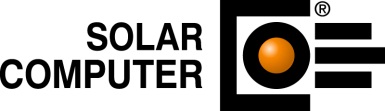 Göttingen, September 2016Der folgende Text und das Bildmaterial stehen zur Übernahme und Veröffentlichung in gedruckten oder elektronischen Medien honorarfrei zur Verfügung. Alle Urheberrechte für Texte und Bildmaterial liegen bei der SOLAR-COMPUTER GmbH, Göttingen. Belegexemplar oder Veröffentlichungs-Hinweis erbeten.BIM-Veranstaltungen 2016 / 2017 von Mensch und Maschine, SOLAR-COMPUTER und MagiCADKurztext:Drei starke Partner für Berechnung, Content und Implementierung geben am 26.09. in Nürnberg den Startschuss für die neue Veranstaltungsreihe "BIM in der TGA". Als interdisziplinärer Planungsansatz, bei dem alle Projektbeteiligten an einem Strang ziehen und gemeinschaftlich ein Projekt zum Erfolg führen, hat auch BIM in Deutschland Einzug gehalten. Immer mehr Bauherren fordern diese Arbeitsweise bei der Ausschreibung ein. BIM wird nicht kommen, BIM ist bereits da! Teilnehmer der Veranstaltungen können erfahren, wie die Digitalisierung in der Baubranche - speziell im TGA-Gewerk - in Planungsbüros gelingen kann und wie die dazu benötigten Softwareprodukte übergreifend zusammenarbeiten. Ergänzungstext:Die ersten Veranstaltungen sind terminiert:26.09.2016	Nürnberg29.09.2016 	München05.10.2016	Leipzig08.11.2016	Hannover09.11.2016	Hamburg10.11.2016	Velen (Münsterland)26.01.2017	WiesbadenWeitere Termine in Deutschland und der Schweiz sind geplant. Details und Anmeldungen siehe MuM-, SOLAR-COMPUTER- oder MagiCAD-Homepage. SOLAR-COMPUTER-Software für die Gebäude- und TGA-Anlagen-Planung setzt Berechnungs-Normen (DIN, SIA, OENORM), VDI-Richtlinien und gesetzliche Bestimmungen (EnEV) um, ist modular aus ca. 20 Programmen aufgebaut und verfügt über ein spezielles Schnittstellen- und Integrations-Konzept zum optionalen bidirektionalen Verbinden der Berechnungen mit CAD und Einbinden in vorgegebene 3D-BIM-Modelle und BIM-Arbeitsmethodiken, wie sie vom BMVI, BBSR, buildingSmart oder der Initiative "Digitales Planen und Bauen 4.0" propagiert werden.  Mensch und Maschine vertritt in den Veranstaltungen den Part "Implementierung" mit dem Softwareprodukt Revit, das beim Einführen von BIM-Arbeitsmethodiken weit verbreitet als Software-Plattform eingesetzt wird. Gebäude- und Anlagen-Berechnungen können über das SOLAR-COMPUTER-Tool "GBIS" bidirektional und interaktiv angeschlossen werden. Mensch und Maschine bietet ferner ein breites Ausbildungsspektrum für BIM-Manager, Projektsteuerer und Planer an.  Der dritte Partner der Veranstaltungsreihe ist Progman mit den Produkten MagiCAD und MagiCloud, bestehend aus 3D-Produktmodellen führender internationaler TGA-Hersteller mit präzisen Abmessungen und technischen Daten. Im Content der Revit-Familien von MagiCAD sind die Identifikationsnummern der SOLAR-COMPUTER-TGA-Stammdaten hinterlegt. Dadurch kann der Planer höchst effizient arbeiten, denn beim Zeichnen in Revit mit Hilfe von MagiCAD-Content ist sofort die Durchgängigkeit zu den entsprechenden SOLAR-COMPUTER-Berechnungen gegeben. BIM par excellence!Downloads: http://solar-computer.de/index.php?seite=service&sub=pressePressekontakt: SOLAR-COMPUTER GmbH, Daniela Ludwig, E-Mail: Daniela.Ludwig@solar-computer.de